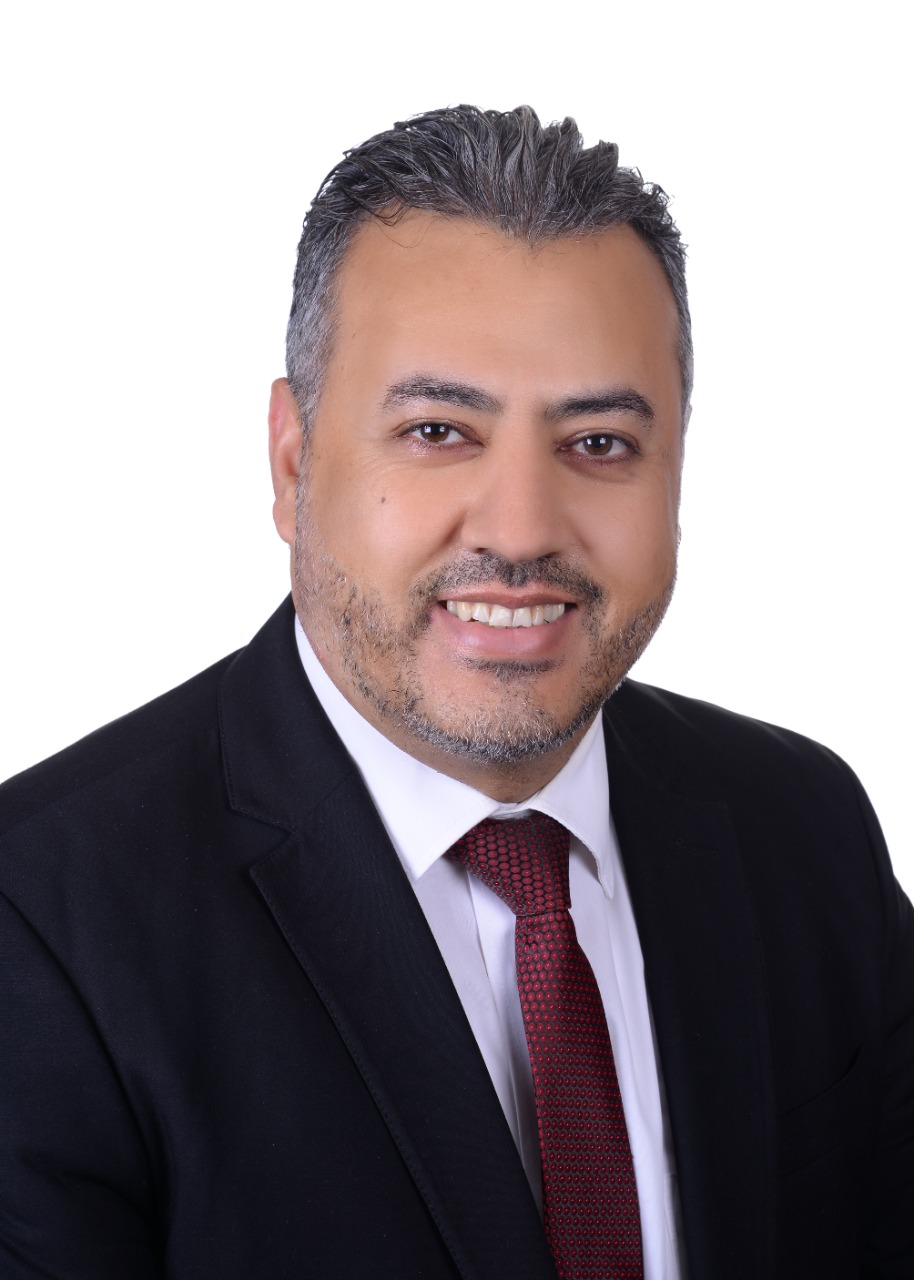 RESUMEDr. MAHMOOD A. M. ABU SHAREAHCURRENT ADDRESSCURRENT ADDRESSCURRENT ADDRESSAddress:Umm Alsummaq – Amman. Mobile:+962 775839094Email:mahmood_abushareah@yahoo.comPERSONAL PARTICULARSPERSONAL PARTICULARSPERSONAL PARTICULARSPERSONAL PARTICULARSPERSONAL PARTICULARSPERSONAL PARTICULARSDate of Birth:28th August 197928th August 197928th August 197928th August 1979Nationality:Jordanian.Jordanian.Jordanian.Jordanian.Marital Status:Married.Married.Married.Married.EDUCATIONAL BACKGROUNDACHIEVEMENTS AND MEMBERSHIPS ACHIEVEMENTS AND MEMBERSHIPS ACHIEVEMENTS AND MEMBERSHIPS Courses Attended:Top Training Programme I and II from 16-18 August 2005 at Sri Warisan Resort, Ayer Keroh, Melaka.A Course: Working Ethics In Islam (18-20 December 2004) at Swiss Garden Resort andSPA, Beserah, Pahang. Malaysia.Participation:Gold Dinar Seminar. (25 November 2011), International Islamic University Malaysia (IIUM).One – Day Seminar on Understanding Riba.(7 October 2011),Kulliyya of Economic and Management Sciences at International Islamic University Malaysia (IIUM).Da’wah Courses Organised By O.I.C. and In Collaboration With: International Islamic University Malaysia.(9-10 April 2005), International Islamic University Malaysia (IIUM).The International Seminar on Islamic Thought.(7-9 December 2004),National University Malaysia (UKM), Bangi.Handled Tasks:A Committee member of The National Seminar On “Islam Hadhari and Ummah Development”. (24th-26th March, 2006), Pan Pacific Hotel, KLIA, Malaysia.Master of ceremony for a Business Seminar, Marketing and Public Relations Secretariat of Malaysia International Halal Showcase 2005. (28th -31st July, 2005).Master of ceremony and committee member for the farewell dinner for the Islamic Counselor, Royal Embassy of Saudi Arabia. (9th June, 2005), Le Meridien hotel, Kuala Lumpur, Malaysia.Kursus Dakwah Majlis OIC. (9th-10thApril, 2005), International Islamic University Malaysia.Master of ceremony and committee member of The International Islamic Confederation of Labour (IICL) 2005 conference.), Pan Pacific hotel, KLIA , Malaysia.Master of Ceremony for the Official Launching Ceremony of the 2ndMalaysia International Halal Showcase 2005. (10thDecember, 2004), Kuala Lumpur – Malaysia.Moderator for the International Muslim Women’s Textile and Apparel Conference 2004 (2nd-3rdDecember, 2004), Kuala Lumpur – Malaysia.International Reception Committee member, Marketing and Public Relations Secretariat of Malaysia International Halal Showcase.(14th -18th August, 2004), Kuala Lumpur – Malaysia.Translator for the Jordanian official delegations during their meetings with the Malaysian side, in addition, attendance of many political meetings, conferences and exhibitions related to economic, tourism, military and culture, as a representative of Jordanian Embassy to coordinate with the Malaysian side.Committee Memberships at Amman Arab University:A committee member of conferences and workshops at Faculty of Business for the academic year 2017/2018.A committee member of examinations at Faculty of Business for the academic year 2017/2018.A committee member of selecting the distinguished staff for administrative and technical affairs at university level for the academic year 2017/2018.A committee member of the seventh quality standard/society and international relations at Faculty of Business for the academic year 2018/2019.A committee member of marketing (locally and internationally) at university level for the academic year 2018/2019 and 2019/2020.A board member of Faculty of Business’s board for the academic year 2018/2019.The department of finance, control, and financial auditing’s representative at Faculty of Business for the academic year 2018/2019.A committee member of Cultural at Faculty of Business for the academic year 2019/2020.A committee member on building external relationships at faculty of Business for the academic year 2019/2020.  Publications in JournalsRegulatory Framework and Practice of Musharakah Mutanaqisah in Islamic Banks of Jordan, Journal of Islamic Economics Banking and Finance (USA), Vol-11, No. 4, Octo–Dec, 2015.The Practices of Musharakah Mutanaqisah in Islamic Financial Institutions, International Journal of Education and Social Science (UK), Vol.2, No,3. March 2015.The Impact of Indirect Foreign Investment on the Performance of Amman stock Exchange, Amman Arab University Journal, Amman – Jordan, 5-6 April 2017.Understanding the Impact of knowledge Management on Marketing in Jordan: Excellence Perspective, Palarch’s Journal of Archaeology of Egypt/Egyptology17 (7), 15423-15440. ISSN 1567-214x. 17 (7) 2020.Theory and Practice of the Leasing Contract Ending by Ownership as Performed by the Islamic International Arab Bank in Jordan. Ramah Journal for Research and Studies Issue 62, Amman – Jordan, November 2021.The Impact of Corporate Social Resposibility on the Financial Performance at Arab Potash Company. Administrative Seiences Journal at Amman Arab University, Amman – Jordan. (Under Publication).Thesis Supervision and DiscussionSuprvisor on Master thesis titeld: The Effect of Dividends on Investment Decisions in Industrial Companies. Introduced By: Qusai Hassan Abdulqader Kashour.Suprvisor on Master thesis titeld: The Impact of Banking Risk on stock Market Value of Jordanian Commercial Banks. Introduced By: Alla Aldin Asem Mefleh Younes.Suprvisor on Master thesis titeld: The Impact of Social Responsibility on the Financial Performamce of Jordanina Industrial Companies – Applied Study on Arab Potash Company. Introduced By: Sami Jmal Afash Osheibat.Suprvisor on Master thesis titeld:The Impact of Monetary Policy Amendment in Financial Performance on Jordanian Commercial banks During the Covid-19 Pandemic. Introduced By: Bashar Shehab Ahmad Ahmad. Internal Examiner for the Master thesis titeld: The Impact of Murabaha Ratios on the Volume of Financing Sctors in Jordan Islamic Banks. Introdcued By: Abdel Rahman Mahmoud Alawamleh. Dated on 12/9/2019.Internal Examiner for the Master thesis titeld: The Impact of Banking Governance on Reducing the Market Risk of Jordanian Commercial Banks. Introdcued By: Fatimah Muhammad Da’san. Dated on 13/8/2018.Internal Examiner for the Master thesis titeld: The Impact of Capital Structur on Corporate Social Responsiblity of Jordanian Industrial Companies. Introduced By: Mustafa Muhammad al-dlimi. Dated on: 22/12/2018.Internal Examiner for the Master thesis titeld: stability of Profits in the Banking Sector: A Comparative Study Between Islamic and conventioal Banks. Introduced By Ahmad Hamed Etiwi Alkubaisi. Dated on: 17/06/2021.Local and International MembershipMember of Jordan Islamic Scholars League / JordanMember of International Council of Islamic Finance Educators / MalaysiaCourses Attended:Top Training Programme I and II from 16-18 August 2005 at Sri Warisan Resort, Ayer Keroh, Melaka.A Course: Working Ethics In Islam (18-20 December 2004) at Swiss Garden Resort andSPA, Beserah, Pahang. Malaysia.Participation:Gold Dinar Seminar. (25 November 2011), International Islamic University Malaysia (IIUM).One – Day Seminar on Understanding Riba.(7 October 2011),Kulliyya of Economic and Management Sciences at International Islamic University Malaysia (IIUM).Da’wah Courses Organised By O.I.C. and In Collaboration With: International Islamic University Malaysia.(9-10 April 2005), International Islamic University Malaysia (IIUM).The International Seminar on Islamic Thought.(7-9 December 2004),National University Malaysia (UKM), Bangi.Handled Tasks:A Committee member of The National Seminar On “Islam Hadhari and Ummah Development”. (24th-26th March, 2006), Pan Pacific Hotel, KLIA, Malaysia.Master of ceremony for a Business Seminar, Marketing and Public Relations Secretariat of Malaysia International Halal Showcase 2005. (28th -31st July, 2005).Master of ceremony and committee member for the farewell dinner for the Islamic Counselor, Royal Embassy of Saudi Arabia. (9th June, 2005), Le Meridien hotel, Kuala Lumpur, Malaysia.Kursus Dakwah Majlis OIC. (9th-10thApril, 2005), International Islamic University Malaysia.Master of ceremony and committee member of The International Islamic Confederation of Labour (IICL) 2005 conference.), Pan Pacific hotel, KLIA , Malaysia.Master of Ceremony for the Official Launching Ceremony of the 2ndMalaysia International Halal Showcase 2005. (10thDecember, 2004), Kuala Lumpur – Malaysia.Moderator for the International Muslim Women’s Textile and Apparel Conference 2004 (2nd-3rdDecember, 2004), Kuala Lumpur – Malaysia.International Reception Committee member, Marketing and Public Relations Secretariat of Malaysia International Halal Showcase.(14th -18th August, 2004), Kuala Lumpur – Malaysia.Translator for the Jordanian official delegations during their meetings with the Malaysian side, in addition, attendance of many political meetings, conferences and exhibitions related to economic, tourism, military and culture, as a representative of Jordanian Embassy to coordinate with the Malaysian side.Committee Memberships at Amman Arab University:A committee member of conferences and workshops at Faculty of Business for the academic year 2017/2018.A committee member of examinations at Faculty of Business for the academic year 2017/2018.A committee member of selecting the distinguished staff for administrative and technical affairs at university level for the academic year 2017/2018.A committee member of the seventh quality standard/society and international relations at Faculty of Business for the academic year 2018/2019.A committee member of marketing (locally and internationally) at university level for the academic year 2018/2019 and 2019/2020.A board member of Faculty of Business’s board for the academic year 2018/2019.The department of finance, control, and financial auditing’s representative at Faculty of Business for the academic year 2018/2019.A committee member of Cultural at Faculty of Business for the academic year 2019/2020.A committee member on building external relationships at faculty of Business for the academic year 2019/2020.  Publications in JournalsRegulatory Framework and Practice of Musharakah Mutanaqisah in Islamic Banks of Jordan, Journal of Islamic Economics Banking and Finance (USA), Vol-11, No. 4, Octo–Dec, 2015.The Practices of Musharakah Mutanaqisah in Islamic Financial Institutions, International Journal of Education and Social Science (UK), Vol.2, No,3. March 2015.The Impact of Indirect Foreign Investment on the Performance of Amman stock Exchange, Amman Arab University Journal, Amman – Jordan, 5-6 April 2017.Understanding the Impact of knowledge Management on Marketing in Jordan: Excellence Perspective, Palarch’s Journal of Archaeology of Egypt/Egyptology17 (7), 15423-15440. ISSN 1567-214x. 17 (7) 2020.Theory and Practice of the Leasing Contract Ending by Ownership as Performed by the Islamic International Arab Bank in Jordan. Ramah Journal for Research and Studies Issue 62, Amman – Jordan, November 2021.The Impact of Corporate Social Resposibility on the Financial Performance at Arab Potash Company. Administrative Seiences Journal at Amman Arab University, Amman – Jordan. (Under Publication).Thesis Supervision and DiscussionSuprvisor on Master thesis titeld: The Effect of Dividends on Investment Decisions in Industrial Companies. Introduced By: Qusai Hassan Abdulqader Kashour.Suprvisor on Master thesis titeld: The Impact of Banking Risk on stock Market Value of Jordanian Commercial Banks. Introduced By: Alla Aldin Asem Mefleh Younes.Suprvisor on Master thesis titeld: The Impact of Social Responsibility on the Financial Performamce of Jordanina Industrial Companies – Applied Study on Arab Potash Company. Introduced By: Sami Jmal Afash Osheibat.Suprvisor on Master thesis titeld:The Impact of Monetary Policy Amendment in Financial Performance on Jordanian Commercial banks During the Covid-19 Pandemic. Introduced By: Bashar Shehab Ahmad Ahmad. Internal Examiner for the Master thesis titeld: The Impact of Murabaha Ratios on the Volume of Financing Sctors in Jordan Islamic Banks. Introdcued By: Abdel Rahman Mahmoud Alawamleh. Dated on 12/9/2019.Internal Examiner for the Master thesis titeld: The Impact of Banking Governance on Reducing the Market Risk of Jordanian Commercial Banks. Introdcued By: Fatimah Muhammad Da’san. Dated on 13/8/2018.Internal Examiner for the Master thesis titeld: The Impact of Capital Structur on Corporate Social Responsiblity of Jordanian Industrial Companies. Introduced By: Mustafa Muhammad al-dlimi. Dated on: 22/12/2018.Internal Examiner for the Master thesis titeld: stability of Profits in the Banking Sector: A Comparative Study Between Islamic and conventioal Banks. Introduced By Ahmad Hamed Etiwi Alkubaisi. Dated on: 17/06/2021.Local and International MembershipMember of Jordan Islamic Scholars League / JordanMember of International Council of Islamic Finance Educators / MalaysiaCourses Attended:Top Training Programme I and II from 16-18 August 2005 at Sri Warisan Resort, Ayer Keroh, Melaka.A Course: Working Ethics In Islam (18-20 December 2004) at Swiss Garden Resort andSPA, Beserah, Pahang. Malaysia.Participation:Gold Dinar Seminar. (25 November 2011), International Islamic University Malaysia (IIUM).One – Day Seminar on Understanding Riba.(7 October 2011),Kulliyya of Economic and Management Sciences at International Islamic University Malaysia (IIUM).Da’wah Courses Organised By O.I.C. and In Collaboration With: International Islamic University Malaysia.(9-10 April 2005), International Islamic University Malaysia (IIUM).The International Seminar on Islamic Thought.(7-9 December 2004),National University Malaysia (UKM), Bangi.Handled Tasks:A Committee member of The National Seminar On “Islam Hadhari and Ummah Development”. (24th-26th March, 2006), Pan Pacific Hotel, KLIA, Malaysia.Master of ceremony for a Business Seminar, Marketing and Public Relations Secretariat of Malaysia International Halal Showcase 2005. (28th -31st July, 2005).Master of ceremony and committee member for the farewell dinner for the Islamic Counselor, Royal Embassy of Saudi Arabia. (9th June, 2005), Le Meridien hotel, Kuala Lumpur, Malaysia.Kursus Dakwah Majlis OIC. (9th-10thApril, 2005), International Islamic University Malaysia.Master of ceremony and committee member of The International Islamic Confederation of Labour (IICL) 2005 conference.), Pan Pacific hotel, KLIA , Malaysia.Master of Ceremony for the Official Launching Ceremony of the 2ndMalaysia International Halal Showcase 2005. (10thDecember, 2004), Kuala Lumpur – Malaysia.Moderator for the International Muslim Women’s Textile and Apparel Conference 2004 (2nd-3rdDecember, 2004), Kuala Lumpur – Malaysia.International Reception Committee member, Marketing and Public Relations Secretariat of Malaysia International Halal Showcase.(14th -18th August, 2004), Kuala Lumpur – Malaysia.Translator for the Jordanian official delegations during their meetings with the Malaysian side, in addition, attendance of many political meetings, conferences and exhibitions related to economic, tourism, military and culture, as a representative of Jordanian Embassy to coordinate with the Malaysian side.Committee Memberships at Amman Arab University:A committee member of conferences and workshops at Faculty of Business for the academic year 2017/2018.A committee member of examinations at Faculty of Business for the academic year 2017/2018.A committee member of selecting the distinguished staff for administrative and technical affairs at university level for the academic year 2017/2018.A committee member of the seventh quality standard/society and international relations at Faculty of Business for the academic year 2018/2019.A committee member of marketing (locally and internationally) at university level for the academic year 2018/2019 and 2019/2020.A board member of Faculty of Business’s board for the academic year 2018/2019.The department of finance, control, and financial auditing’s representative at Faculty of Business for the academic year 2018/2019.A committee member of Cultural at Faculty of Business for the academic year 2019/2020.A committee member on building external relationships at faculty of Business for the academic year 2019/2020.  Publications in JournalsRegulatory Framework and Practice of Musharakah Mutanaqisah in Islamic Banks of Jordan, Journal of Islamic Economics Banking and Finance (USA), Vol-11, No. 4, Octo–Dec, 2015.The Practices of Musharakah Mutanaqisah in Islamic Financial Institutions, International Journal of Education and Social Science (UK), Vol.2, No,3. March 2015.The Impact of Indirect Foreign Investment on the Performance of Amman stock Exchange, Amman Arab University Journal, Amman – Jordan, 5-6 April 2017.Understanding the Impact of knowledge Management on Marketing in Jordan: Excellence Perspective, Palarch’s Journal of Archaeology of Egypt/Egyptology17 (7), 15423-15440. ISSN 1567-214x. 17 (7) 2020.Theory and Practice of the Leasing Contract Ending by Ownership as Performed by the Islamic International Arab Bank in Jordan. Ramah Journal for Research and Studies Issue 62, Amman – Jordan, November 2021.The Impact of Corporate Social Resposibility on the Financial Performance at Arab Potash Company. Administrative Seiences Journal at Amman Arab University, Amman – Jordan. (Under Publication).Thesis Supervision and DiscussionSuprvisor on Master thesis titeld: The Effect of Dividends on Investment Decisions in Industrial Companies. Introduced By: Qusai Hassan Abdulqader Kashour.Suprvisor on Master thesis titeld: The Impact of Banking Risk on stock Market Value of Jordanian Commercial Banks. Introduced By: Alla Aldin Asem Mefleh Younes.Suprvisor on Master thesis titeld: The Impact of Social Responsibility on the Financial Performamce of Jordanina Industrial Companies – Applied Study on Arab Potash Company. Introduced By: Sami Jmal Afash Osheibat.Suprvisor on Master thesis titeld:The Impact of Monetary Policy Amendment in Financial Performance on Jordanian Commercial banks During the Covid-19 Pandemic. Introduced By: Bashar Shehab Ahmad Ahmad. Internal Examiner for the Master thesis titeld: The Impact of Murabaha Ratios on the Volume of Financing Sctors in Jordan Islamic Banks. Introdcued By: Abdel Rahman Mahmoud Alawamleh. Dated on 12/9/2019.Internal Examiner for the Master thesis titeld: The Impact of Banking Governance on Reducing the Market Risk of Jordanian Commercial Banks. Introdcued By: Fatimah Muhammad Da’san. Dated on 13/8/2018.Internal Examiner for the Master thesis titeld: The Impact of Capital Structur on Corporate Social Responsiblity of Jordanian Industrial Companies. Introduced By: Mustafa Muhammad al-dlimi. Dated on: 22/12/2018.Internal Examiner for the Master thesis titeld: stability of Profits in the Banking Sector: A Comparative Study Between Islamic and conventioal Banks. Introduced By Ahmad Hamed Etiwi Alkubaisi. Dated on: 17/06/2021.Local and International MembershipMember of Jordan Islamic Scholars League / JordanMember of International Council of Islamic Finance Educators / Malaysia		Employment History			Employment History			Employment History	LANGUAGES PROFICIENCY (Best=10 - Worst=0)LANGUAGES PROFICIENCY (Best=10 - Worst=0)LANGUAGES PROFICIENCY (Best=10 - Worst=0)PREFERENCESPREFERENCESPREFERENCESPREFERENCESWilling to Travel:YesYesWilling to Relocate:YesYesPossess Own Transport:YesYesAvailability:Any timeAny timeMISCELLANEOUSMISCELLANEOUSMISCELLANEOUSObjectives:To gain and acquire further knowledge in the fields of Islamic Banking and finance.Strengths:Independent, Dependable, Dynamic, Fast-learner, Team Leader, Conscientious.Additional Skills:Tri-language abilitiesREFERENCESREFERENCESREFERENCESName:Prof. Dr. Younes Soualhi.Telephone:+603 – 20822800Position:Deputy Dean, Institute of Islamic Banking and Finance.Organisation:International Islamic University Malaysia (IIUM).Name:Dr. Abdul Ghani Mohamad.Telephone:+603 – 22746077Position:General Manager Administration and finance.Organisation:Islamic Da’wah Foundation Malaysia.Name:Prof. Dr. Asmadi Mohamed NaimTelephone:+604-9286651E-mail:asmadinaim@gmail.comPosition:Dean of Islamic  Business School (IBS)Organisation:University Utara Malaysia (UUM).Name:H.E.  Dr. Maen Masadeh.Telephone:+60129608082 Position:Plenipotentiary MinisterOrganisation:Embassy of the Hashemite Kingdom of Jordan / Malaysia – Kuala Lumpur.Name:Prof. Dr. Younes Migdadi.Telephone:+962-795718400Position:Dean of Business faculty Organisation:Amman Arab University (AAU)